Für die Bearbeitung der nachfolgenden Aufgaben haben Sie 90 min Zeit!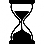 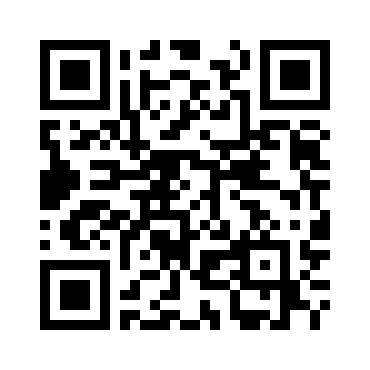 Arbeitsform: Partnerarbeit/EinzelarbeitGalvanische Zelle bzw. Galvanisches ElementInput: http://www.chemie-interaktiv.net/html_flash/redox.swfÖffnen Sie unter Themen/Galvanische Zellen- Grundlagen.Experimentieren Sie mit Hilfe der Animation und machen Sie sich mit den Grundlagen der Galvanischen Zelle vertraut.Öffnen Sie dazu unter Aufgaben&Co (grau unterlegtes Feld):Ihre Aufgaben  Bearbeiten Sie die Aufgaben 1-4.Skizzieren Sie schematisch die Galvanische Zelle der Animation (virtueller Versuch) und beschriften Sie diese korrekt.Glossar einblendenSie sollten die Begriffe: hohe Lösungstension, niedrige Lösungstension, Akzeptor-Halbzelle, Donator-Halbzelle, Galvanisches Element, Halbzelle, Oxidation/Reduktion, Oxidationsmittel, Reduktionsmittel, elektrochemische Spannungsreihe und Redoxreaktion erklären können.Gestalten Sie mit folgenden Begriffen eine MindMap:hohe Lösungstension, niedrige Lösungstension, Akzeptor-Halbzelle, Donator-Halbzelle, hoher Abscheidungsdruck, niedriger Abscheidungsdruck, Galvanisches Element, Halbzelle, Oxidation/Reduktion, Oxidationsmittel, Reduktionsmittel, elektrochemische Spannungsreihe und Redoxreaktionvervollständigen Sie Ihre MindMap mit den entsprechenden Reaktionsgleichungen und evtl. weitere wichtige Informationen dazu.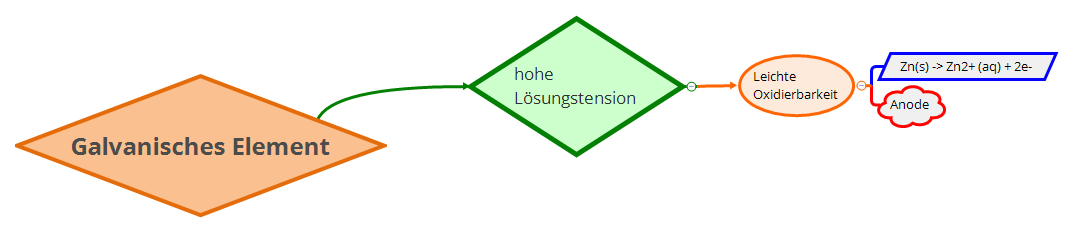 Fragen zum Versuch. Beantworten Sie die Fragen 1-4 schriftlichÖffnen Sie:Themen -> Experimentelle Ermittlung der Spannungsreihe -> HalbzellenauswahlIhnen stehen folgende Metalle zur Verfügung:Kupfer/SilberSilber/NickelBlei/Cadmium Bauen Sie daraus drei unterschiedliche Galvanische Zellen (Galvanische Elemente) auf. Wählen Sie die geeigneten Halbzellen aus und gestalten Sie Ihr virtuelles Experiment.Formulieren Sie jeweils das Spannungsdiagramm zu Ihren drei Galvanischen Zellen. Notieren Sie die in der Animation (virtuelles Experiment) gemessene Spannung..................................................................................................    .............V.................................................................................................    .............V..................................................................................................    ............VBerechnen Sie mit Hilfe der Standardelektrodenpotentiale aus der Tabelle das Potential Ihrer drei Galvanischen Zellen.Kupfer/Silber-Zell:Silber/Nickel-Zelle:Blei/Cadmium-Zelle: